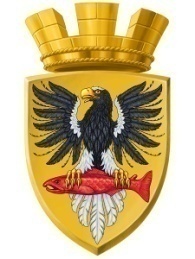 Р О С С И Й С К А Я   Ф Е Д Е Р А Ц И ЯКАМЧАТСКИЙ КРАЙП О С Т А Н О В Л Е Н И ЕАДМИНИСТРАЦИИ ЕЛИЗОВСКОГО ГОРОДСКОГО ПОСЕЛЕНИЯОт  12.04.2018 года                                                                                                                 № 388-п          г.ЕлизовоО внесении изменений в сведения, содержащиеся в Федеральной информационной адресной системе, в части сведений об адресе, присвоенному объекту адресации с кадастровым номером: 41:05:0101005:639, и об аннулировании дублирующих сведений об объекте адресации.	Руководствуясь ч.3 ст.5 и ч.3 ст.9 Федерального закона от 28.12.2013 № 443-ФЗ «О федеральной информационной адресной системе и о внесении изменений в Федеральный закон «Об общих принципах организации местного самоуправления в Российской Федерации», ст. 14 Федерального закона от 06.10.2003 № 131-ФЗ «Об общих принципах организации местного самоуправления в РФ», Уставом Елизовского городского поселения, Приказом Минфина России от 05.11.2015 № 171н «Об утверждении Перечня элементов планировочной структуры, элементов улично-дорожной сети, элементов объектов адресации, типов зданий (сооружений), помещений, используемых в качестве реквизитов адреса, и Правил сокращенного наименования адресообразующих элементов», Представлением об устранении нарушений Федерального законодательства Елизовской городской прокуратуры от 03.08.2017 №17/5-86в-2017, в целях актуализации информации в федеральной информационной адресной системеПОСТАНОВЛЯЮ:Внести изменения в сведения об адресе в Федеральной информационной адресной системе, а именно:  - Россия, Камчатский край, Елизовский муниципальный район, Елизовское городское поселение, Елизово г., Энергетиков ул., д. 10, уникальный номер адреса объекта адресации в государственном адресном реестре: 1f8a0dc0-b452-4dd8-a41b-4b28b88c2933, изложить в соответствии с данными Государственного кадастра недвижимости в отношении объекта с кадастровым номером 41:05:0101005:639: - Россия, Камчатский край, Елизовский муниципальный район, Елизовское городское поселение, Елизово г., Энергетиков ул., д. 10-12.Аннулировать дублирующие сведения об адресах, содержащиеся в Федеральной информационной адресной системе:- Россия, Камчатский край, Елизовский муниципальный район, Елизовское городское поселение, Елизово г., Энергетиков ул., д. 12, уникальный номер адреса объекта адресации в государственном адресном реестре: f00746d0-dae4-4f44-926a-d52d14673174.Направить данное постановление в Федеральную информационную адресную систему для внесения сведений установленных данным постановлением.Управлению делами администрации Елизовского городского поселения опубликовать (обнародовать) настоящее постановление в средствах массовой информации и разместить в информационно-телекоммуникационной сети «Интернет» на официальном сайте администрации Елизовского городского поселения.Контроль за исполнением настоящего постановления возложить на руководителя Управления архитектуры и градостроительства администрации Елизовского городского поселения.ВрИО Главы администрации Елизовского городского поселения                                                      Д.Б. Щипицын